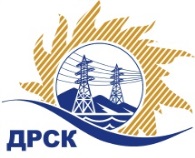 Акционерное Общество«Дальневосточная распределительная сетевая  компания»Протокол № 185/МР-ВПзаседания закупочной комиссии по выбору победителя по открытому запросу предложений  на право заключения Договора «Мероприятия по строительству и реконструкции электрических сетей для технологического присоединения потребителей на территории функционирования СП ЦЭС филиала АЭС», закупка 75№ ЕИС – 31705839671 (МСП)ПРИСУТСТВОВАЛИ: члены постоянно действующей Закупочной комиссии АО «ДРСК»  1-го уровня.ВОПРОСЫ, ВЫНОСИМЫЕ НА РАССМОТРЕНИЕ ЗАКУПОЧНОЙ КОМИССИИ: Об утверждении результатов процедуры переторжки.Об итоговой ранжировке заявок.О выборе победителя запроса предложений.РЕШИЛИ:По вопросу № 1Признать процедуру переторжки состоявшейся.Утвердить окончательные цены заявок участниковПо вопросу № 2Утвердить итоговую ранжировку заявокПо вопросу № 31. Признать Победителем запроса предложений на право заключения Договора на выполнение работ «Мероприятия по строительству и реконструкции электрических сетей для технологического присоединения потребителей на территории функционирования СП ЦЭС филиала АЭС» участника, занявшего первое место по степени предпочтительности для заказчика ООО "Амурсельэнергосетьстрой" ИНН/КПП 2801063599/280101001 ОГРН 1022800527826 на условиях: Планируемый  объем работ на весь срок действия договора: 19 500 000,00 руб. без учета НДС. Суммарная стоимость единичных расценок выполняемых работ: 19 915 040,00 руб. без учета НДС (23 499 747,00 руб. с учетом НДС). Срок выполнения работ: с момента заключения договора до 31.12.2018 г.Гарантийные обязательства: согласно р. 8 Технического задания (Приложение № 1 к Документации о закупке). Условия оплаты: согласно р. 6 Проекта договора (Приложение № 2 к Документации о закупке).Исп. Коротаева Т.В.Тел. (4162) 397-205город  Благовещенск«06» февраля  2018 №п/пНаименование Участника закупки Окончательная цена заявки1ООО "ЭНЕРГОСТРОЙ" 
ИНН/КПП 2801163836/280101001 
ОГРН 1112801006196Планируемый  объем работ на весь срок действия договора: 19 500 000,00 руб. без учета НДС Суммарная стоимость единичных расценок выполняемых работ:22 365 565,00 руб. без учета НДС26 391 366,70 руб. с учетом НДС2ООО "Амурсельэнергосетьстрой" 
ИНН/КПП 2801063599/280101001 
ОГРН 1022800527826Планируемый  объем работ на весь срок действия договора: 19 500 000,00 руб. без учета НДС Суммарная стоимость единичных расценок выполняемых работ:19 915 040,00 руб. без учета НДС23 499 747,00 руб. с учетом НДСМесто в итоговой ранжировкеНаименование участникаОкончательная цена заявкиИтоговая оценка предпочтительностиПрименение приоритета в соответствии с 925-ПП1 местоООО "Амурсельэнергосетьстрой" 
ИНН/КПП 2801063599/280101001 
ОГРН 1022800527826Планируемый  объем работ на весь срок действия договора: 19 500 000,00 руб. без учета НДС Суммарная стоимость единичных расценок выполняемых работ:19 915 040,00 руб. без учета НДС23 499 747,00 руб. с учетом НДС5,00нет2 местоООО "ЭНЕРГОСТРОЙ" 
ИНН/КПП 2801163836/280101001 
ОГРН 1112801006196Планируемый  объем работ на весь срок действия договора: 19 500 000,00 руб. без учета НДС Суммарная стоимость единичных расценок выполняемых работ:22 365 565,00 руб. без учета НДС26 391 366,70 руб. с учетом НДС4,51нетСекретарь Закупочной комиссии 1 уровня АО «ДРСК»___________________М.Г. Елисеева